Loveビーチin寺泊　De愛　要項１．目　的　　このイベントは、独身男女の健康的な出会いの場を提供することを目的とする。２．期　日　　平成３０年８月５日（日）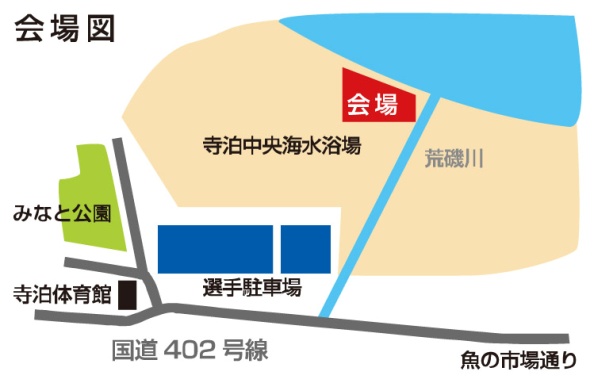 ３．会　場　　寺泊中央海水浴場　寺泊ビーチスポーツコート前砂浜（長岡市寺泊上田町地先海岸）４．日　程○14:3０～ 受付開始1）受付と本人確認をさせていただきます。運転免許証などをご提示ください。2）交流会の参加費を頂戴いたします。3）受付・確認後に準備をお願いします。※着替え場所は浜茶屋のコインシャワー室ありますが、着替え済で来場されることをお勧めいたします。○15:０0～ 16:30　第１部【大人版ビーチで遊ぼう】☆SUP(スタンド・アップ・パドルボード)・ボート体験、ビーチテニス、グループ対抗ゲームほか○17:00～   　　　第２部【サンセット交流パーティ】○1８:３0   イベント終了　自由解散※　このイベントにおける個人間のトラブルは、主催者は一切の責任を負いません。※　送迎バスの運行はいたしませんので、ご了承ください。NO. 男　女　　　　　Ｌｏｖｅビーチｉｎ寺泊　Ｄｅ愛（であい）参加申込書申請日：平成３０年　　月　　　日○参　加　者参加者の個人情報については、このイベント以外には使用いたしません。住　所〒　　　市　　　郡〒　　　市　　　郡〒　　　市　　　郡氏　名性別男 ・ 女生年月日 平成・ 昭和　　　　　年　　　月　　　日 平成・ 昭和　　　　　年　　　月　　　日 平成・ 昭和　　　　　年　　　月　　　日電話番号当日連絡できる電話番号を記入　　　　　　　　　　　　（　　　　　　）　　　　　－当日連絡できる電話番号を記入　　　　　　　　　　　　（　　　　　　）　　　　　－当日連絡できる電話番号を記入　　　　　　　　　　　　（　　　　　　）　　　　　－